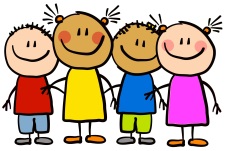 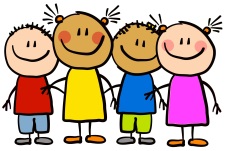 This WeekThis week we have been learning new sounds each day in our phonics groups.  We have learnt our new phonemes by hearing, saying, reading and writing them.  In maths we have been recapping skills we have learnt so far, including: number bonds to 5, 2D shapes, 3D shapes and counting forwards and backwards with numbers up to 20.  We have been busy rehearsing our Nativity and enjoyed watching the KS1 Nativity too.Attendance: class 1 – % and class 2 – %This WeekThis week we have been learning new sounds each day in our phonics groups.  We have learnt our new phonemes by hearing, saying, reading and writing them.  In maths we have been recapping skills we have learnt so far, including: number bonds to 5, 2D shapes, 3D shapes and counting forwards and backwards with numbers up to 20.  We have been busy rehearsing our Nativity and enjoyed watching the KS1 Nativity too.Attendance: class 1 – % and class 2 – %Next weekWe will be continuing learning in our phonics groups and learn new sounds by hearing, saying, reading and writing them.  We will be performing our Christmas Nativity!We will be going to the Junior School on Wednesday afternoon to watch the pantomime and will enjoy a Christmas party on Friday.Stars of the weekReader of the week: class 1 – Ollie and class 2 – Writer of the week: class 1 – Lavinia and class 2 – LaylaMathematician of the week: class 1 – Joseph and class 2 – JudeWell done boys and girls.  Miss Brook, Miss Brown, Mrs Barker and Miss Darbyshire are really proud of you!HomeworkEach Friday, homework will be handed out to your child. This homework should be completed and returned to your child’s class teacher by the date stated on the sheet. Homework can be returned by uploading photographs to Tapestry or a physical copy can be handed in too.HomeworkEach Friday, homework will be handed out to your child. This homework should be completed and returned to your child’s class teacher by the date stated on the sheet. Homework can be returned by uploading photographs to Tapestry or a physical copy can be handed in too.RemindersFS Nativity performances – Tuesday 19th December 2023 at 10am and Thursday 21st December 2023 at 10am.Christmas jumper day and Christmas party – Friday 22nd December 2023 – please bring a small treat box for your child to enjoy the party.  No nuts due to severe allergies in school.  Thank you.RemindersFS Nativity performances – Tuesday 19th December 2023 at 10am and Thursday 21st December 2023 at 10am.Christmas jumper day and Christmas party – Friday 22nd December 2023 – please bring a small treat box for your child to enjoy the party.  No nuts due to severe allergies in school.  Thank you.